ANEXO 1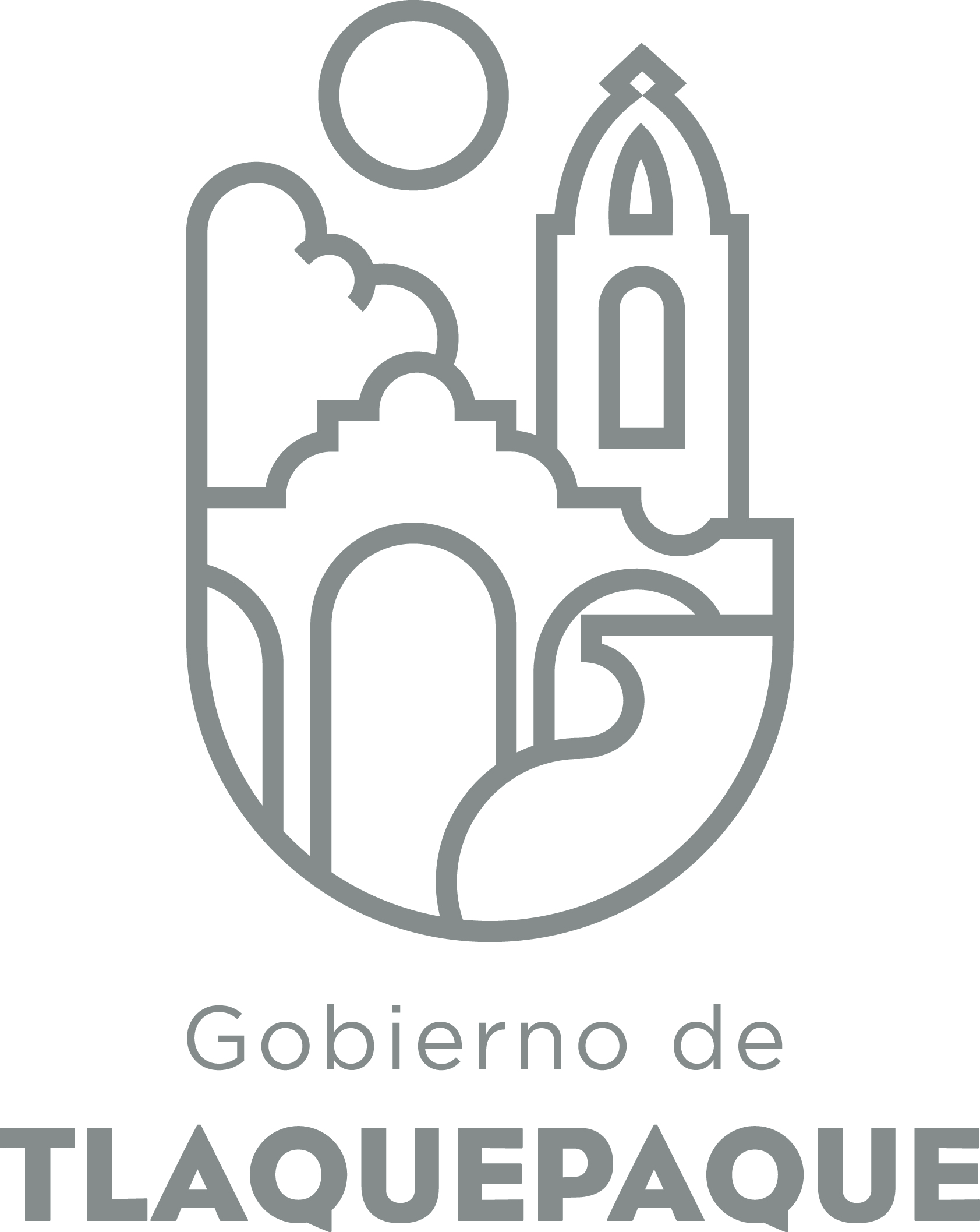 1.- DATOS GENERALESANEXO 22.- OPERACIÓN DE LA PROPUESTARecursos empleados para la realización del Programa/Proyecto/Servicio/Campaña (PPSC)DIRECCIÓN GENERAL DE POLÍTICAS PÚBLICASCARATULA PARA LA ELABORACIÓN DE PROYECTOS.A)Nombre del programa/proyecto/servicio/campañaA)Nombre del programa/proyecto/servicio/campañaA)Nombre del programa/proyecto/servicio/campañaA)Nombre del programa/proyecto/servicio/campañaDIRECCION CON INCLUSION DIRECCION CON INCLUSION DIRECCION CON INCLUSION DIRECCION CON INCLUSION DIRECCION CON INCLUSION DIRECCION CON INCLUSION EjeEje66B) Dirección o Área ResponsableB) Dirección o Área ResponsableB) Dirección o Área ResponsableB) Dirección o Área ResponsableDIRECCION DE RELACIONES EXTERIORESDIRECCION DE RELACIONES EXTERIORESDIRECCION DE RELACIONES EXTERIORESDIRECCION DE RELACIONES EXTERIORESDIRECCION DE RELACIONES EXTERIORESDIRECCION DE RELACIONES EXTERIORESEstrategiaEstrategia6.56.5C)  Problemática que atiende la propuestaC)  Problemática que atiende la propuestaC)  Problemática que atiende la propuestaC)  Problemática que atiende la propuesta INCLUSION DE PERSONAS CON CONDICION DE DISCRIMINACION COMO SERVIDORES PUBLICOS DENTRO DE LAS OFICINAS DEL AYUNTAMIENTO INCLUSION DE PERSONAS CON CONDICION DE DISCRIMINACION COMO SERVIDORES PUBLICOS DENTRO DE LAS OFICINAS DEL AYUNTAMIENTO INCLUSION DE PERSONAS CON CONDICION DE DISCRIMINACION COMO SERVIDORES PUBLICOS DENTRO DE LAS OFICINAS DEL AYUNTAMIENTO INCLUSION DE PERSONAS CON CONDICION DE DISCRIMINACION COMO SERVIDORES PUBLICOS DENTRO DE LAS OFICINAS DEL AYUNTAMIENTO INCLUSION DE PERSONAS CON CONDICION DE DISCRIMINACION COMO SERVIDORES PUBLICOS DENTRO DE LAS OFICINAS DEL AYUNTAMIENTO INCLUSION DE PERSONAS CON CONDICION DE DISCRIMINACION COMO SERVIDORES PUBLICOS DENTRO DE LAS OFICINAS DEL AYUNTAMIENTOLínea de AcciónLínea de AcciónC)  Problemática que atiende la propuestaC)  Problemática que atiende la propuestaC)  Problemática que atiende la propuestaC)  Problemática que atiende la propuesta INCLUSION DE PERSONAS CON CONDICION DE DISCRIMINACION COMO SERVIDORES PUBLICOS DENTRO DE LAS OFICINAS DEL AYUNTAMIENTO INCLUSION DE PERSONAS CON CONDICION DE DISCRIMINACION COMO SERVIDORES PUBLICOS DENTRO DE LAS OFICINAS DEL AYUNTAMIENTO INCLUSION DE PERSONAS CON CONDICION DE DISCRIMINACION COMO SERVIDORES PUBLICOS DENTRO DE LAS OFICINAS DEL AYUNTAMIENTO INCLUSION DE PERSONAS CON CONDICION DE DISCRIMINACION COMO SERVIDORES PUBLICOS DENTRO DE LAS OFICINAS DEL AYUNTAMIENTO INCLUSION DE PERSONAS CON CONDICION DE DISCRIMINACION COMO SERVIDORES PUBLICOS DENTRO DE LAS OFICINAS DEL AYUNTAMIENTO INCLUSION DE PERSONAS CON CONDICION DE DISCRIMINACION COMO SERVIDORES PUBLICOS DENTRO DE LAS OFICINAS DEL AYUNTAMIENTONo. de PP EspecialNo. de PP EspecialD) Ubicación Geográfica / Cobertura  de ColoniasD) Ubicación Geográfica / Cobertura  de ColoniasD) Ubicación Geográfica / Cobertura  de ColoniasD) Ubicación Geográfica / Cobertura  de ColoniasTODAS LAS OFICINAS DE GOBIERNO MUNICIPALTODAS LAS OFICINAS DE GOBIERNO MUNICIPALTODAS LAS OFICINAS DE GOBIERNO MUNICIPALTODAS LAS OFICINAS DE GOBIERNO MUNICIPALTODAS LAS OFICINAS DE GOBIERNO MUNICIPALTODAS LAS OFICINAS DE GOBIERNO MUNICIPALVinc al PNDVinc al PNDE) Nombre del Enlace o ResponsableE) Nombre del Enlace o ResponsableE) Nombre del Enlace o ResponsableE) Nombre del Enlace o ResponsableCESAR RIGOBERTO MOYA RODRIGUEZCESAR RIGOBERTO MOYA RODRIGUEZCESAR RIGOBERTO MOYA RODRIGUEZCESAR RIGOBERTO MOYA RODRIGUEZCESAR RIGOBERTO MOYA RODRIGUEZCESAR RIGOBERTO MOYA RODRIGUEZVinc al PEDVinc al PEDF) Objetivo específicoF) Objetivo específicoF) Objetivo específicoF) Objetivo específicoPersonas con condición de discriminación para laborar como servidores públicos dentro del Ayuntamiento incluidas Personas con condición de discriminación para laborar como servidores públicos dentro del Ayuntamiento incluidas Personas con condición de discriminación para laborar como servidores públicos dentro del Ayuntamiento incluidas Personas con condición de discriminación para laborar como servidores públicos dentro del Ayuntamiento incluidas Personas con condición de discriminación para laborar como servidores públicos dentro del Ayuntamiento incluidas Personas con condición de discriminación para laborar como servidores públicos dentro del Ayuntamiento incluidas Vinc al PMetDVinc al PMetDG) Perfil de la población atendida o beneficiariosG) Perfil de la población atendida o beneficiariosG) Perfil de la población atendida o beneficiariosG) Perfil de la población atendida o beneficiariosINICIALMENTE EN PROCESO 6 PERSONAS (una por cada dependencia perteneciente a Secretaria General)INICIALMENTE EN PROCESO 6 PERSONAS (una por cada dependencia perteneciente a Secretaria General)INICIALMENTE EN PROCESO 6 PERSONAS (una por cada dependencia perteneciente a Secretaria General)INICIALMENTE EN PROCESO 6 PERSONAS (una por cada dependencia perteneciente a Secretaria General)INICIALMENTE EN PROCESO 6 PERSONAS (una por cada dependencia perteneciente a Secretaria General)INICIALMENTE EN PROCESO 6 PERSONAS (una por cada dependencia perteneciente a Secretaria General)INICIALMENTE EN PROCESO 6 PERSONAS (una por cada dependencia perteneciente a Secretaria General)INICIALMENTE EN PROCESO 6 PERSONAS (una por cada dependencia perteneciente a Secretaria General)INICIALMENTE EN PROCESO 6 PERSONAS (una por cada dependencia perteneciente a Secretaria General)INICIALMENTE EN PROCESO 6 PERSONAS (una por cada dependencia perteneciente a Secretaria General)H) Tipo de propuestaH) Tipo de propuestaH) Tipo de propuestaH) Tipo de propuestaH) Tipo de propuestaJ) No de BeneficiariosJ) No de BeneficiariosK) Fecha de InicioK) Fecha de InicioK) Fecha de InicioFecha de CierreFecha de CierreFecha de CierreFecha de CierreProgramaCampañaServicioProyectoProyectoHombresMujeres201720172017INDEFINIDOINDEFINIDOINDEFINIDOINDEFINIDOxINVERSIONINVERSIONXXFedEdoMpioxxxxI) Monto total estimadoI) Monto total estimadoI) Monto total estimado00Fuente de financiamientoFuente de financiamientoXA) Principal producto esperado (base para el establecimiento de metas)La inclusión laboral significa ofrecer trabajo de forma activa a las personas con discapacidad y personas socialmente excluidas, dejando atrás la discriminación, e intentando que las vidas de estos trabajadores se normalicen en todos los ámbitos. La participación de estas personas  en los procesos económicos y productivos se convierte en un aspecto prioritario de la acción encaminada a la búsqueda de la igualdad de oportunidades en nuestras Direcciones y en nuestro Gobierno.La inclusión laboral significa ofrecer trabajo de forma activa a las personas con discapacidad y personas socialmente excluidas, dejando atrás la discriminación, e intentando que las vidas de estos trabajadores se normalicen en todos los ámbitos. La participación de estas personas  en los procesos económicos y productivos se convierte en un aspecto prioritario de la acción encaminada a la búsqueda de la igualdad de oportunidades en nuestras Direcciones y en nuestro Gobierno.La inclusión laboral significa ofrecer trabajo de forma activa a las personas con discapacidad y personas socialmente excluidas, dejando atrás la discriminación, e intentando que las vidas de estos trabajadores se normalicen en todos los ámbitos. La participación de estas personas  en los procesos económicos y productivos se convierte en un aspecto prioritario de la acción encaminada a la búsqueda de la igualdad de oportunidades en nuestras Direcciones y en nuestro Gobierno.La inclusión laboral significa ofrecer trabajo de forma activa a las personas con discapacidad y personas socialmente excluidas, dejando atrás la discriminación, e intentando que las vidas de estos trabajadores se normalicen en todos los ámbitos. La participación de estas personas  en los procesos económicos y productivos se convierte en un aspecto prioritario de la acción encaminada a la búsqueda de la igualdad de oportunidades en nuestras Direcciones y en nuestro Gobierno.La inclusión laboral significa ofrecer trabajo de forma activa a las personas con discapacidad y personas socialmente excluidas, dejando atrás la discriminación, e intentando que las vidas de estos trabajadores se normalicen en todos los ámbitos. La participación de estas personas  en los procesos económicos y productivos se convierte en un aspecto prioritario de la acción encaminada a la búsqueda de la igualdad de oportunidades en nuestras Direcciones y en nuestro Gobierno.B)Actividades a realizar para la obtención del producto esperado• Realizar campañas informativas dirigidas a empresas  y a otros agentes sociales, sobre  materias tales como: diversidad de los tipos  de discapacidad, capacidades laborales, normativa en bonificaciones  y ventajas fiscales, capacidad de adaptación y ajustes de acceso.• Reforzar las labores de la Inspección de Trabajo y Seguridad Social sobre todo en materia de salarios, selección y promoción, para evitar la discriminación y en especial sobre las mujeres con discapacidad, llevando a cabo un Plan Municipal de Inspección, previo acuerdo con las Direcciones dependientes, que agrupe las medidas en las materias de su competencia•  Mejorar tanto los sistemas de recogida, análisis y difusión de la información en materia de empleo y personas en cuestión  como la coordinación de las políticas públicas de empleo desarrolladas por las Administraciones públicas• Estudiar la posibilidad de introducir la  exigencia de que los centros especiales de empleo reinviertan parte de sus beneficios en la mejora y  ampliación de sus estructuras de inversión e inserción• Favorecer un mayor tránsito de trabajadores con discapacidad  y vulnerabilidad hacia el mercado ordinario de trabajo, a través de la creación de un Registro de trabajadores de empleo protegido, informándoles sobre las políticas activas de empleo y garantizando la doble vía de acceso al empleo ordinario y de vuelta al centro en el caso de fracaso.Cada Dependencia deberá fomentar la igualdad en todas sus áreas y procesos a fin de evitar y eliminar cualquier forma que pueda generar efectos discriminatorios hacia las personas a quienes el plan se dirige.Posteriormente se instalara la supervisión de comisiones para vigilar el respeto a los espacios, instalaciones, adaptaciones y señalamientos para personas con discapacidad  (existentes)Elaboración de materiales de difusión interna sobre el tema de igualdad, oportunidades y no discriminación, como un punto primordial que facilitará la transversalización de la perspectiva de discapacidad e inclusión laboral. (Comunicación Social de Ayto.)Creación de un día de la diversidad en la institución, con actividades tendientes a la sensibilización e integración del personal. (Propositiva a una semana)• Realizar campañas informativas dirigidas a empresas  y a otros agentes sociales, sobre  materias tales como: diversidad de los tipos  de discapacidad, capacidades laborales, normativa en bonificaciones  y ventajas fiscales, capacidad de adaptación y ajustes de acceso.• Reforzar las labores de la Inspección de Trabajo y Seguridad Social sobre todo en materia de salarios, selección y promoción, para evitar la discriminación y en especial sobre las mujeres con discapacidad, llevando a cabo un Plan Municipal de Inspección, previo acuerdo con las Direcciones dependientes, que agrupe las medidas en las materias de su competencia•  Mejorar tanto los sistemas de recogida, análisis y difusión de la información en materia de empleo y personas en cuestión  como la coordinación de las políticas públicas de empleo desarrolladas por las Administraciones públicas• Estudiar la posibilidad de introducir la  exigencia de que los centros especiales de empleo reinviertan parte de sus beneficios en la mejora y  ampliación de sus estructuras de inversión e inserción• Favorecer un mayor tránsito de trabajadores con discapacidad  y vulnerabilidad hacia el mercado ordinario de trabajo, a través de la creación de un Registro de trabajadores de empleo protegido, informándoles sobre las políticas activas de empleo y garantizando la doble vía de acceso al empleo ordinario y de vuelta al centro en el caso de fracaso.Cada Dependencia deberá fomentar la igualdad en todas sus áreas y procesos a fin de evitar y eliminar cualquier forma que pueda generar efectos discriminatorios hacia las personas a quienes el plan se dirige.Posteriormente se instalara la supervisión de comisiones para vigilar el respeto a los espacios, instalaciones, adaptaciones y señalamientos para personas con discapacidad  (existentes)Elaboración de materiales de difusión interna sobre el tema de igualdad, oportunidades y no discriminación, como un punto primordial que facilitará la transversalización de la perspectiva de discapacidad e inclusión laboral. (Comunicación Social de Ayto.)Creación de un día de la diversidad en la institución, con actividades tendientes a la sensibilización e integración del personal. (Propositiva a una semana)• Realizar campañas informativas dirigidas a empresas  y a otros agentes sociales, sobre  materias tales como: diversidad de los tipos  de discapacidad, capacidades laborales, normativa en bonificaciones  y ventajas fiscales, capacidad de adaptación y ajustes de acceso.• Reforzar las labores de la Inspección de Trabajo y Seguridad Social sobre todo en materia de salarios, selección y promoción, para evitar la discriminación y en especial sobre las mujeres con discapacidad, llevando a cabo un Plan Municipal de Inspección, previo acuerdo con las Direcciones dependientes, que agrupe las medidas en las materias de su competencia•  Mejorar tanto los sistemas de recogida, análisis y difusión de la información en materia de empleo y personas en cuestión  como la coordinación de las políticas públicas de empleo desarrolladas por las Administraciones públicas• Estudiar la posibilidad de introducir la  exigencia de que los centros especiales de empleo reinviertan parte de sus beneficios en la mejora y  ampliación de sus estructuras de inversión e inserción• Favorecer un mayor tránsito de trabajadores con discapacidad  y vulnerabilidad hacia el mercado ordinario de trabajo, a través de la creación de un Registro de trabajadores de empleo protegido, informándoles sobre las políticas activas de empleo y garantizando la doble vía de acceso al empleo ordinario y de vuelta al centro en el caso de fracaso.Cada Dependencia deberá fomentar la igualdad en todas sus áreas y procesos a fin de evitar y eliminar cualquier forma que pueda generar efectos discriminatorios hacia las personas a quienes el plan se dirige.Posteriormente se instalara la supervisión de comisiones para vigilar el respeto a los espacios, instalaciones, adaptaciones y señalamientos para personas con discapacidad  (existentes)Elaboración de materiales de difusión interna sobre el tema de igualdad, oportunidades y no discriminación, como un punto primordial que facilitará la transversalización de la perspectiva de discapacidad e inclusión laboral. (Comunicación Social de Ayto.)Creación de un día de la diversidad en la institución, con actividades tendientes a la sensibilización e integración del personal. (Propositiva a una semana)• Realizar campañas informativas dirigidas a empresas  y a otros agentes sociales, sobre  materias tales como: diversidad de los tipos  de discapacidad, capacidades laborales, normativa en bonificaciones  y ventajas fiscales, capacidad de adaptación y ajustes de acceso.• Reforzar las labores de la Inspección de Trabajo y Seguridad Social sobre todo en materia de salarios, selección y promoción, para evitar la discriminación y en especial sobre las mujeres con discapacidad, llevando a cabo un Plan Municipal de Inspección, previo acuerdo con las Direcciones dependientes, que agrupe las medidas en las materias de su competencia•  Mejorar tanto los sistemas de recogida, análisis y difusión de la información en materia de empleo y personas en cuestión  como la coordinación de las políticas públicas de empleo desarrolladas por las Administraciones públicas• Estudiar la posibilidad de introducir la  exigencia de que los centros especiales de empleo reinviertan parte de sus beneficios en la mejora y  ampliación de sus estructuras de inversión e inserción• Favorecer un mayor tránsito de trabajadores con discapacidad  y vulnerabilidad hacia el mercado ordinario de trabajo, a través de la creación de un Registro de trabajadores de empleo protegido, informándoles sobre las políticas activas de empleo y garantizando la doble vía de acceso al empleo ordinario y de vuelta al centro en el caso de fracaso.Cada Dependencia deberá fomentar la igualdad en todas sus áreas y procesos a fin de evitar y eliminar cualquier forma que pueda generar efectos discriminatorios hacia las personas a quienes el plan se dirige.Posteriormente se instalara la supervisión de comisiones para vigilar el respeto a los espacios, instalaciones, adaptaciones y señalamientos para personas con discapacidad  (existentes)Elaboración de materiales de difusión interna sobre el tema de igualdad, oportunidades y no discriminación, como un punto primordial que facilitará la transversalización de la perspectiva de discapacidad e inclusión laboral. (Comunicación Social de Ayto.)Creación de un día de la diversidad en la institución, con actividades tendientes a la sensibilización e integración del personal. (Propositiva a una semana)• Realizar campañas informativas dirigidas a empresas  y a otros agentes sociales, sobre  materias tales como: diversidad de los tipos  de discapacidad, capacidades laborales, normativa en bonificaciones  y ventajas fiscales, capacidad de adaptación y ajustes de acceso.• Reforzar las labores de la Inspección de Trabajo y Seguridad Social sobre todo en materia de salarios, selección y promoción, para evitar la discriminación y en especial sobre las mujeres con discapacidad, llevando a cabo un Plan Municipal de Inspección, previo acuerdo con las Direcciones dependientes, que agrupe las medidas en las materias de su competencia•  Mejorar tanto los sistemas de recogida, análisis y difusión de la información en materia de empleo y personas en cuestión  como la coordinación de las políticas públicas de empleo desarrolladas por las Administraciones públicas• Estudiar la posibilidad de introducir la  exigencia de que los centros especiales de empleo reinviertan parte de sus beneficios en la mejora y  ampliación de sus estructuras de inversión e inserción• Favorecer un mayor tránsito de trabajadores con discapacidad  y vulnerabilidad hacia el mercado ordinario de trabajo, a través de la creación de un Registro de trabajadores de empleo protegido, informándoles sobre las políticas activas de empleo y garantizando la doble vía de acceso al empleo ordinario y de vuelta al centro en el caso de fracaso.Cada Dependencia deberá fomentar la igualdad en todas sus áreas y procesos a fin de evitar y eliminar cualquier forma que pueda generar efectos discriminatorios hacia las personas a quienes el plan se dirige.Posteriormente se instalara la supervisión de comisiones para vigilar el respeto a los espacios, instalaciones, adaptaciones y señalamientos para personas con discapacidad  (existentes)Elaboración de materiales de difusión interna sobre el tema de igualdad, oportunidades y no discriminación, como un punto primordial que facilitará la transversalización de la perspectiva de discapacidad e inclusión laboral. (Comunicación Social de Ayto.)Creación de un día de la diversidad en la institución, con actividades tendientes a la sensibilización e integración del personal. (Propositiva a una semana)Indicador de Resultados vinculado al PMD según Línea de Acción Indicador vinculado a los Objetivos de Desarrollo Sostenible AlcanceCorto PlazoMediano PlazoMediano PlazoMediano PlazoLargo PlazoAlcancexC) Valor Inicial de la MetaValor final de la MetaValor final de la MetaNombre del indicadorFormula del indicadorFormula del indicador0Todas las dependenciasTodas las dependenciasClave de presupuesto determinada en Finanzas para la etiquetación de recursosClave de presupuesto determinada en Finanzas para la etiquetación de recursosClave de presupuesto determinada en Finanzas para la etiquetación de recursosCronograma Anual  de ActividadesCronograma Anual  de ActividadesCronograma Anual  de ActividadesCronograma Anual  de ActividadesCronograma Anual  de ActividadesCronograma Anual  de ActividadesCronograma Anual  de ActividadesCronograma Anual  de ActividadesCronograma Anual  de ActividadesCronograma Anual  de ActividadesCronograma Anual  de ActividadesCronograma Anual  de ActividadesCronograma Anual  de ActividadesD) Actividades a realizar para la obtención del producto esperado 201720172017201720172017201720172017201720172017D) Actividades a realizar para la obtención del producto esperado ENEFEBMZOABRMAYJUNJULAGOSEPOCTNOVDIC1) Conversar sobre el significado de la inclusión a nuestro personalx2) Formalizar la política en un documento visible (plan de acción)x3) Difusión interna (informar a áreas con misma oportunidad)x4) Integrar la política a los procesos de selección, reclutamiento y desarrollo profesional  (lineamientos y procesos de selección)x5)  Estudiar la posibilidad de introducir la  exigencia de que los centros especiales de empleo reinviertan parte de sus beneficios en la mejora y  ampliación de sus estructuras de inversión e inserciónxE) Recursos HumanosNúmero F) Recursos MaterialesNúmero/LitrosTipo de financiamiento del recursoTipo de financiamiento del recursoG) Recursos FinancierosMontoE) Recursos HumanosNúmero F) Recursos MaterialesNúmero/LitrosProveeduríaFondo RevolventeG) Recursos FinancierosMontoPersonal que participa en éste PPSC6Vehículos empleados para éste PPSC0Monto total del Recurso obtenido mediante el fondo REVOLVENTE que se destina a éste PPSC0Personal que participa en éste PPSC6Combustible mensual que consumen los vehículos empleados para éste PPSC0Monto total del Recurso obtenido mediante el fondo REVOLVENTE que se destina a éste PPSC0Personal que participa en éste PPSC6Computadoras empleadas para éste PPSC0Monto total del Recurso obtenido mediante el fondo REVOLVENTE que se destina a éste PPSC0